Отчето проведении на территории Тайтурское муниципальное образованиеКлуб д. Кочерикова районной акции «Мир без дыма», посвященной Всемирному дню без табака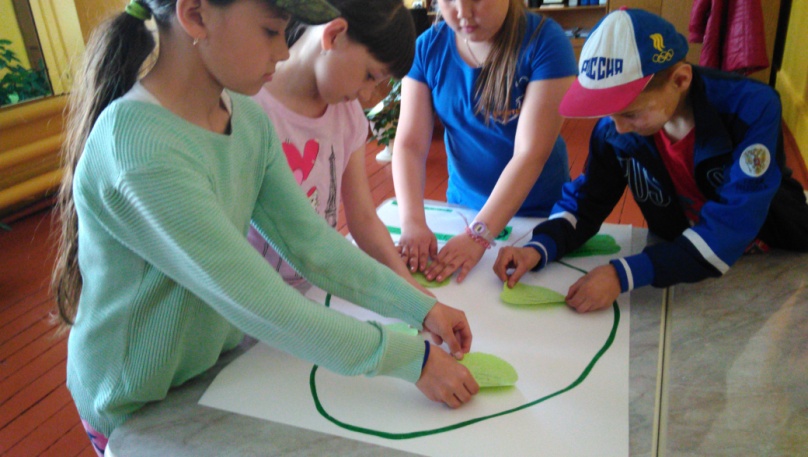 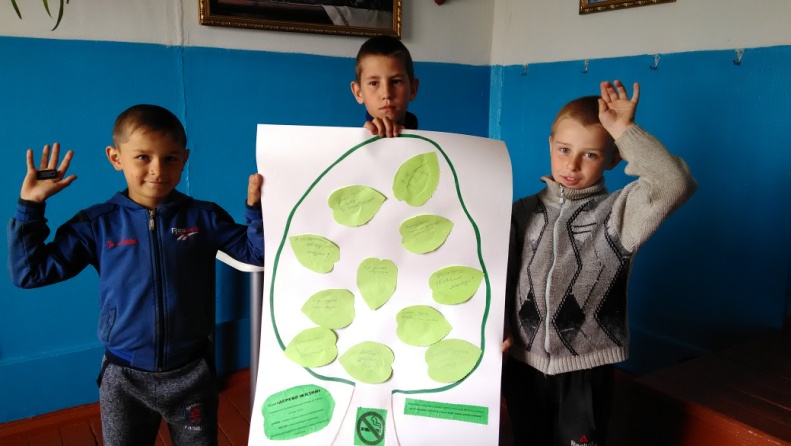 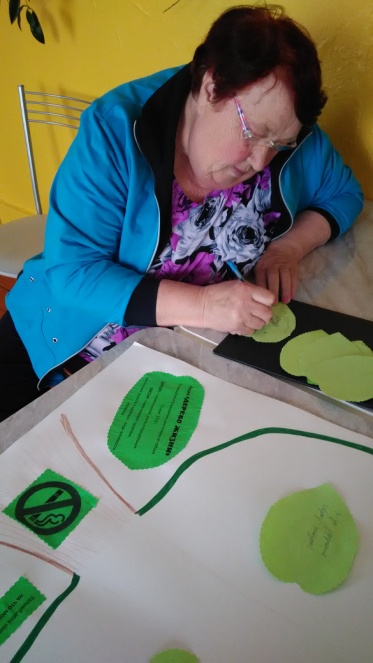 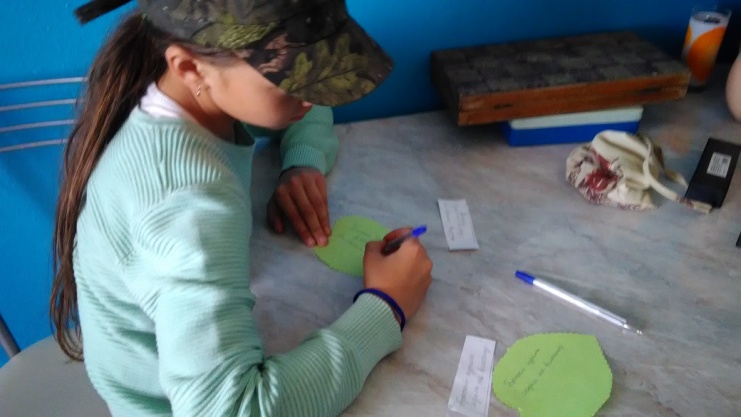 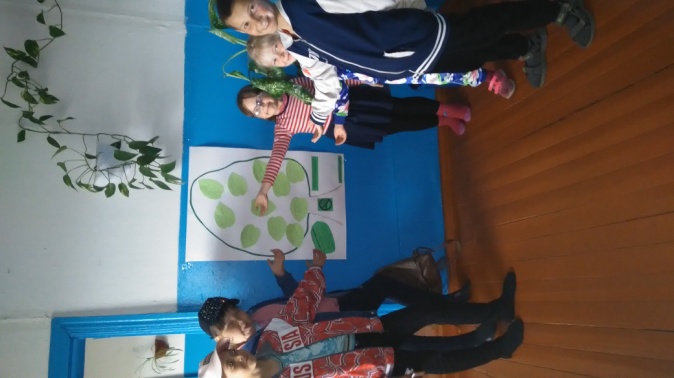 №Мероприятие с кратким описаниемДата проведенияКоличество участниковВ целях пропаганды здорового образа жизни, а так же профилактики злоупотребления населением сигарет, в рамках районной акции «Мир без дыма», посвященной Всемирному дню без табака в Клубе  осуществлялись такие мероприятия как тематическая  беседа    «Мы хотим расти здоровыми», по окончании состоялась Акция «Дерево жизни», где каждый участник на зеленом листке писал свои пожелания и  просьбы о вреде курения. Листочки прикрепили на «Дерево жизни» как символ здоровья и чистого воздуха. 29.05.201912 чел